2022 N.S.W JUNIOR STATE CUP	BOYS 9’S 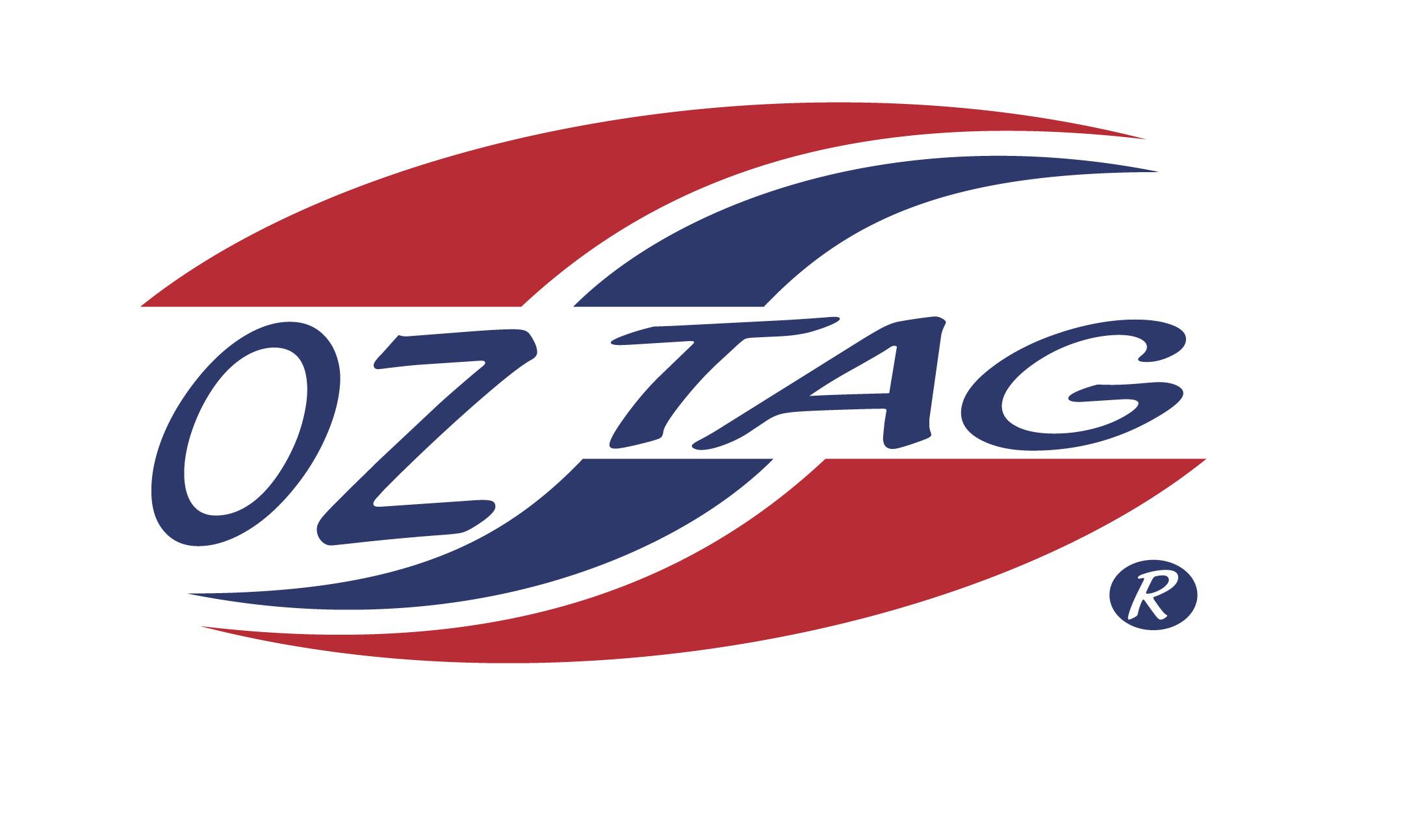 Congratulations to the following players selected in the East Hills Boys 9’s team to play at the 2022 NSW Junior State Cup – Sat 4th and Sun 5th June, 2022 at Ce.X Stadium Coffs HarbourPlease contact your manager  to accept your position in the team and confirm your availabilityTournament entry is $90 and payable now to your team manager or directly into the East Hills Junior Oztag Account – BSB  032254 – ACC NO 193435 - put your name as the referenceNAMETEAMISAAC AADTAG HUNTERSKAISON BROWNTAG HUNTERSAODHAN O’BRIENBEAT THE WILDSHARLAN POLLARDLITTLE RIPPERSJACK WILLIAMSTINY TRAITORSLACHLAN MCSHANETINY TRAITORSFINN WARDMANTHE TAGGOSKYE FENWICKNINJA KIDSTHOMAS LARSENTHE AVENGERSLENNOX BERRYCOLTIESXAVIER BATESFIERCE TIGERSMANSOUR JUNIOR ARDATISHARKS 2OSMAND FAYADSHARKS 2JACOB ARNAOUTSHARKS 2KHALED YAGHISHARKS 2CAYDEN WINTERSTEINTAG HUNTERS